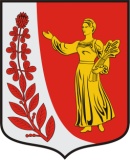 СОВЕТ ДЕПУТАТОВМУНИЦИПАЛЬНОГО ОБРАЗОВАНИЯ«ПУДОМЯГСКОЕ СЕЛЬСКОЕ ПОСЕЛЕНИЕ»ГАТЧИНСКОГО МУНИЦИПАЛЬНОГО РАЙОНАЛЕНИНГРАДСКОЙ ОБЛАСТИР Е Ш Е Н И Еот 16.02.2023                                                                                                                     №189Рассмотрев отчет председателя Контрольно-счетной палаты Гатчинского муниципального района Н.Г.Игнатьевой об исполнении полномочий по осуществлению внешнего финансового контроля в 2022 году, переданных решением Совета депутатов Пудомягского сельского поселения от 14.12.2020 №74, руководствуясь Бюджетным кодексом Российской Федерации, ст.19 Федерального закона от 07.02.2011 №6-ФЗ «Об общих принципах организации и деятельности контрольно-счетных органов субъектов Российской Федерации и муниципальных образований», Положением о контрольно-счетной палате Гатчинского муниципального района, Уставом Пудомягского сельского поселения, Совет депутатов Пудомягского сельского поселенияР Е Ш И Л:1. Принять к сведению отчет контрольно-счетной палаты Гатчинского муниципального района об исполнении полномочий по осуществлению внешнего финансового контроля в 2022 году (прилагается).2. Решение вступает в силу со дня подписания и подлежит размещению на официальном сайте Пудомягского сельского поселения в сети Интернет.Председательствующий заседания                                                                               А.А.Алексеев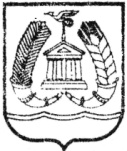  Контрольно-счетная палатаГатчинского муниципального районаОТЧЕТ12 января 2023 г.                                                                                                        № 01-14-12/26В соответствии с положениями статьи 157 Бюджетного кодекса Российской Федерации, статьи 9 Федерального Закона от 07.02.2011 № 6-ФЗ «Об общих принципах организации и деятельности контрольно–счетных органов субъектов Российской Федерации и муниципальных образований»,  статьи 8 Положения о контрольно-счетной палате Гатчинского муниципального района в новой редакции, утвержденного решением совета депутатов Гатчинского муниципального района от 24.09.2021 № 157, контрольно-счетная палата Гатчинского муниципального района при выполнении своих полномочий осуществляет контроль по исполнению местных бюджетов; проводит финансово-экономические экспертизы проектов решений местных бюджетов, проектов муниципальных правовых актов в части, касающейся расходных обязательств муниципального образования, муниципальных программ (проектов муниципальных программ), а также иные полномочия  в сфере внешнего  муниципального финансового контроля.В 2022 году на основании Соглашения о передаче контрольно-счетному органу муниципального района полномочий контрольно-счетного органа поселения по осуществлению внешнего муниципального финансового контроля от 22.12.2011, заключенного между советом депутатов муниципального образования «Пудомягское сельское поселение» Гатчинского муниципального района Ленинградской области, советом депутатов муниципального образования Гатчинский муниципальный район Ленинградской области и контрольно-счетной палатой муниципального образования Гатчинский муниципальный район Ленинградской области, проведены следующие мероприятия:1. Проведена внешняя проверка годового отчета об исполнении бюджета муниципального образования «Пудомягское сельское поселение» за 2021 год, подготовлено и направлено заключение с аналитической запиской к заключению от 08.04.2022 исх. № 01-14-12/117.2. Проведена внешняя проверка бюджетной отчетности за 2021 год Администрации поселения - главного администратора бюджетных средств муниципального образования «Пудомягское сельское поселение», по результатам проверки составлен акт от 08.04.2022 исх. № 01-15/116. 3. Осуществлена экспертиза проекта решения совета депутатов «О бюджете муниципального образования «Пудомягское сельское поселение» Гатчинского муниципального района Ленинградской области на 2023 год и плановый период 2024-2025 годов»; проверено и проанализировано соответствие проекта решения о бюджете на очередной финансовый год и плановый период, а также представленных одновременно с ним документов и материалов, составляющих основу формирования бюджета муниципального образования «Пудомягское сельское поселение», положениям Бюджетного кодекса Российской Федерации, включая соблюдение принципов бюджетной системы Российской Федерации. Подготовлено и направлено экспертное заключение с аналитической запиской к заключению исх. № 01-14-12/311 от 24.11.2022. 4. Проведено экспертно-аналитическое мероприятие - обследование достоверности, полноты и соответствия нормативным требованиям составления и представления отчета об исполнении бюджета муниципального образования «Пудомягское сельское поселение» за 9 месяцев 2022 года, подготовлено и направлено заключение на отчет исх. № 01-14-12/379 от 27.12.2022.5. Проведено 9 финансово - экономических экспертиз проектов муниципальных правовых актов органов местного самоуправления муниципального образования «Пудомягское сельское поселение», в том числе подготовлены и направлены заключения по результатам финансово-экономической экспертизы проекта решения совета депутатов «О внесении изменений и дополнений в решение от 16.12.2021 № 131 «О бюджете муниципального образования «Пудомягское сельское поселение» Гатчинского муниципального района Ленинградской области на 2022 год и плановый период 2023-2024 годов»: исх. № 01-14-12/68 от 05.03.2022, исх. № 01-14-12/189 от 22.06.2022, исх. № 01-14-12/321 от 21.11.2022.6. На основании представленных отчетов об исполнении бюджета муниципального образования «Пудомягское сельское поселение» за первый квартал, полугодие и девять месяцев 2022 года осуществлялся контроль над исполнением местного бюджета. 7. Проводилось консультирование по бухгалтерским и финансовым вопросам.Для осуществления переданных полномочий из бюджета муниципального образования «Пудомягское сельское поселение» за 2022 год поступило 46,10 тыс. руб., которые использованы по назначению в полном объеме.Заключение Соглашений городскими и сельскими поселениями Гатчинского муниципального района о передаче полномочий контрольно-счетного органа муниципального образования контрольно-счетной палате Гатчинского муниципального района позволило в 2022 году оптимизировать расходы поселений на реализацию функции внешнего муниципального финансового контроля и направить сэкономленные средства на решение важнейших социально-экономических вопросов в городских и сельских поселениях Гатчинского муниципального района Ленинградской области. Председатель  контрольно-счетной палатыГатчинского муниципального района                                                                    Н.Г. ИгнатьеваОб отчете контрольно-счетной палаты Гатчинского муниципального района об исполнении полномочий по осуществлению внешнего финансового контроля в 2022 году